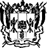 ТЕРРИТОРИАЛЬНАЯ   ИЗБИРАТЕЛЬНАЯ   КОМИССИЯВОРОШИЛОВСКОГО   РАЙОНА   ГОРОДА   РОСТОВА-НА-ДОНУПОСТАНОВЛЕНИЕ14 сентября 2020 года			№ 150-10город Ростов-на-ДонуО результатах выборов депутатов Ростовской-на-Донугородской Думы седьмого созыва по Ворошиловскомуодномандатному избирательному округу № 5На основании первого экземпляра протокола № 1 окружной избирательной комиссии о результатах выборов по Ворошиловскому одномандатному избирательному округу № 5 по выборам депутатов Ростовской-на-Дону городской Думы седьмого созыва Территориальная избирательная комиссия Ворошиловского района города Ростова-на-Дону определила результаты выборов по Ворошиловскому одномандатному избирательному  округу № 5 и установила, что в выборах приняло участие 10032 (десять тысяч тридцать два) избирателя, что составило 40,23 % от числа избирателей, внесенных в списки избирателей на момент окончания голосования.	Голоса избирателей, принявших участие в голосовании, распределились следующим образом:за Дарсигова Магомеда Бесдановича – 5663 (пять тысяч шестьсот шестьдесят три) голосов избирателей – 56,56 % от числа избирателей, принявших участие в голосовании;за Лунтовского Михаила Викторовича -  2772 (две тысячи семьсот семьдесят два) голоса избирателей – 27,69 % от числа избирателей, принявших участие в голосовании;за Раджабова Руслана Наримановича  – 1253 (одна тысяча двести пятьдесят три) голоса избирателей – 12,51 % от числа избирателей, принявших участие в голосовании;На основании статей 62, 65 Областного  закона  от  12.05.2016 № 525-ЗС «О выборах и референдумах в Ростовской области» (далее - Областной закон), руководствуясь постановлением Избирательной комиссии Ростовской области от 21.05.2020 № 101-2 «О возложении полномочий окружных избирательных комиссий по подготовке и проведению выборов депутатов Ростовской-на-Дону городской Думы седьмого созыва на территориальные избирательные комиссии», Территориальная избирательная комиссия Ворошиловского района города Ростова-на-Дону ПОСТАНОВЛЯЕТ:Признать выборы депутатов Ростовской-на-Дону городской Думы седьмого созыва по Ворошиловскому одномандатному избирательному округу № 5 состоявшимися и действительными.              2. Утвердить протокол № 1 от 14 сентября 2020 года и сводную таблицу № 1 окружной избирательной комиссии о результатах выборов по Ворошиловскому одномандатному избирательному округу № 5 по выборам депутатов Ростовской-на-Дону городской Думы седьмого созыва.             3. Признать избранным по Ворошиловскому одномандатному избирательному округу № 5 по выборам депутатов Ростовской-на-Дону городской Думы седьмого созыва зарегистрированного кандидата  Дарсигова Магомеда Бесдановича, 1973 года рождения; Ростовская область, город Ростов-на-Дону; Акционерное общество «Автотранспортное предприятие №5», председатель Совета директоров; выдвинут Всероссийской политической партией «ЕДИНАЯ РОССИЯ»; член Всероссийской политической партии «ЕДИНАЯ РОССИЯ»,  который получил наибольшее число голосов избирателей по отношению к другим кандидатам.            4. Секретарю Территориальной избирательной комиссии Ворошиловского района города Ростова-на-Дону М.В. Зайцевой обеспечить извещение избранного зарегистрированного кандидата в депутаты Ростовской-на-Дону городской Думы седьмого созыва по Ворошиловскому одномандатному избирательному округу № 5  Дарсигова М.Б. о необходимости представления в Территориальную избирательную комиссию Ворошиловского района города Ростова-на-Дону документов согласно части 1 статьи 65 Областного закона о прекращении полномочий, несовместимых со статусом депутата представительного органа муниципального образования.             5. Направить настоящее постановление, первые экземпляры протокола № 1 и сводной таблицы окружной избирательной комиссии о результатах выборов по Ворошиловскому одномандатному избирательному округу № 5 по выборам депутатов Ростовской-на-Дону городской Думы седьмого созыва в Муниципальную избирательную комиссию города Ростова-на-Дону.            6. Опубликовать настоящее постановление в средствах массовой информации.Председатель комиссии		                                                В.А. Колупаев                                                       Секретарь комиссии			                                                М.В. Зайцева      М.П.